Prvňáčci u Lidické hrušněV pátek 10. června, v den výročí Lidické tragédie, se žáci první třídy seznámili s Poslem naděje, který už několik let roste v učebně v přírodě při ZŠ a MŠ Velvarská v Kladně-Švermově. Poslechli si příběh o tom, co se v Lidicích odehrálo i vyprávění o památné Lidické hrušni. Na fotografiích mohli vidět, jak jejich starší spolužáci spolu s paní ředitelkou Jaroslavou Kasákovou a s panem učitelem Petrem Störzerem – jejich třídním panem učitelem -  před čtyřmi lety vysazovali dceřiný štěp tohoto vzácného stromu. Stromek od té doby povyrostl a daří se mu dobře. Na jaře byl obsypaný květy, malých hruštiček děti ale napočítaly jen několik. Jestli některá z nich dozraje, uvidíme až na podzim.Zároveň si prohlédli i další památný stromek, který roste před školou – Lípu svaté Anežky české. Ta byla zasazena před pěti lety při příležitosti osmistého výročí narození této významné osobnosti českých dějin. I tento stromek prospívá dobře a během pár příštích dní začne kvést. Při krátké procházce se děti dozvěděly informace i o dalších stromech, které rostou v bezprostředním okolí naší školy. 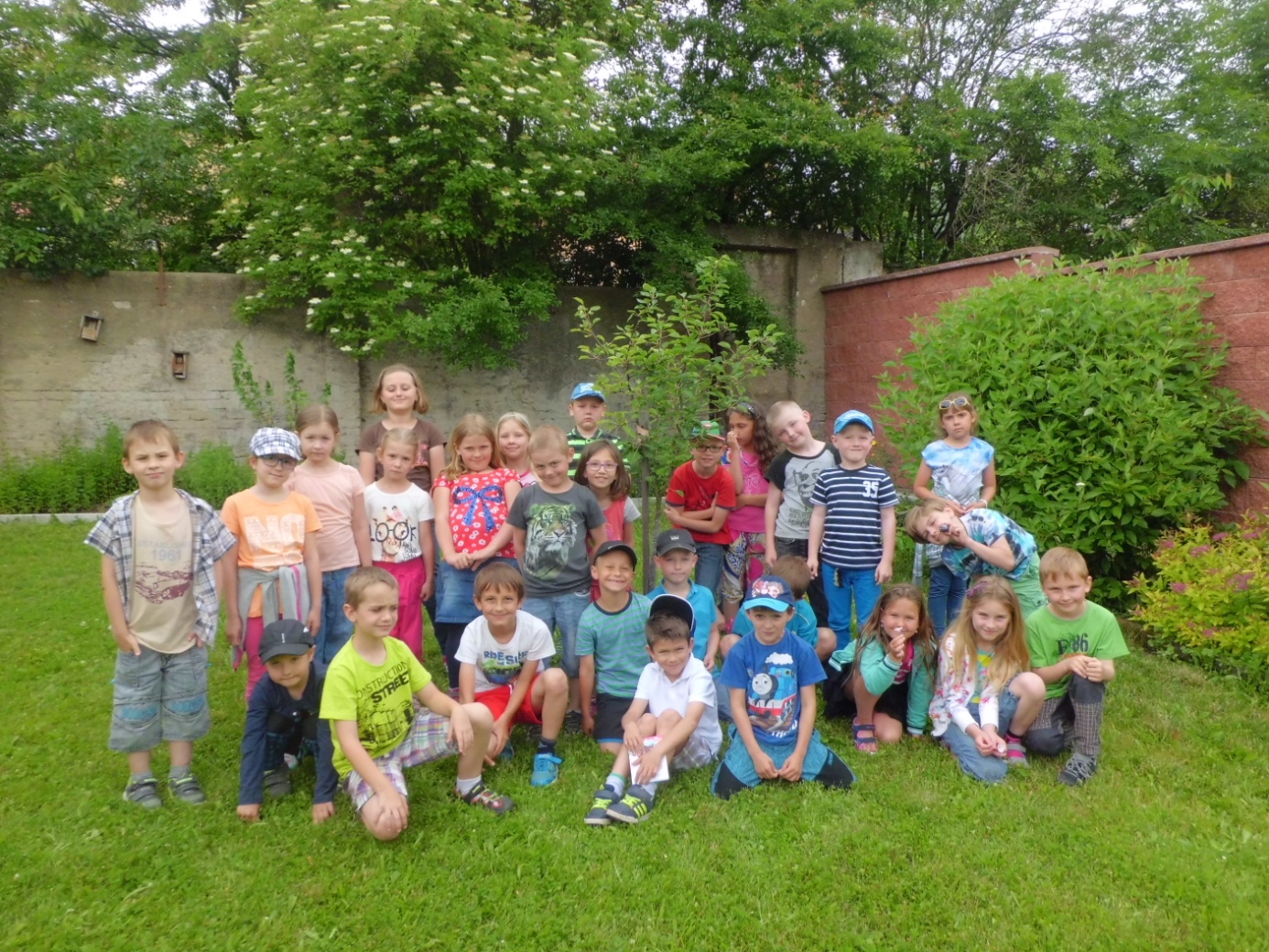 